Publicado en Barcelona el 18/01/2019 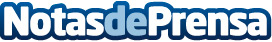 AleaSoft: Nueva ola de frío en Centro Europa con subidas de precio y demanda de electricidadUna nueva ola de frío recorrerá el continente europeo a finales de esta semana y la próxima sobre todo en la parte central, aunque el descenso de las temperaturas también se notará en la Península Ibérica. El incremento de la demanda previsto, junto con una producción eólica discreta, propiciará una subida de los precios principalmente en mercados eléctricos más sensibles a la meteorología como el mercado francésDatos de contacto:Alejandro DelgadoNota de prensa publicada en: https://www.notasdeprensa.es/aleasoft-nueva-ola-de-frio-en-centro-europa Categorias: Internacional Nacional Consumo Industria Téxtil Sector Energético http://www.notasdeprensa.es